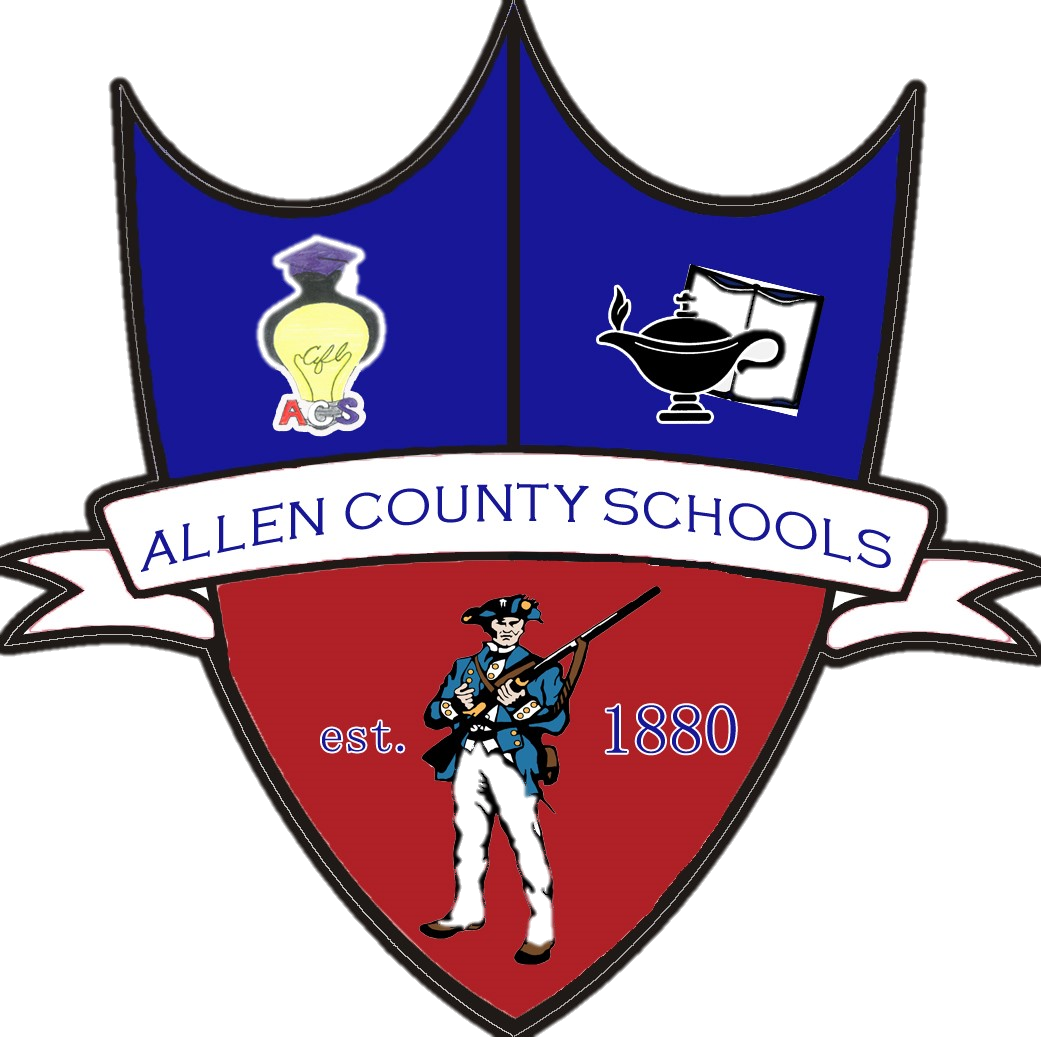 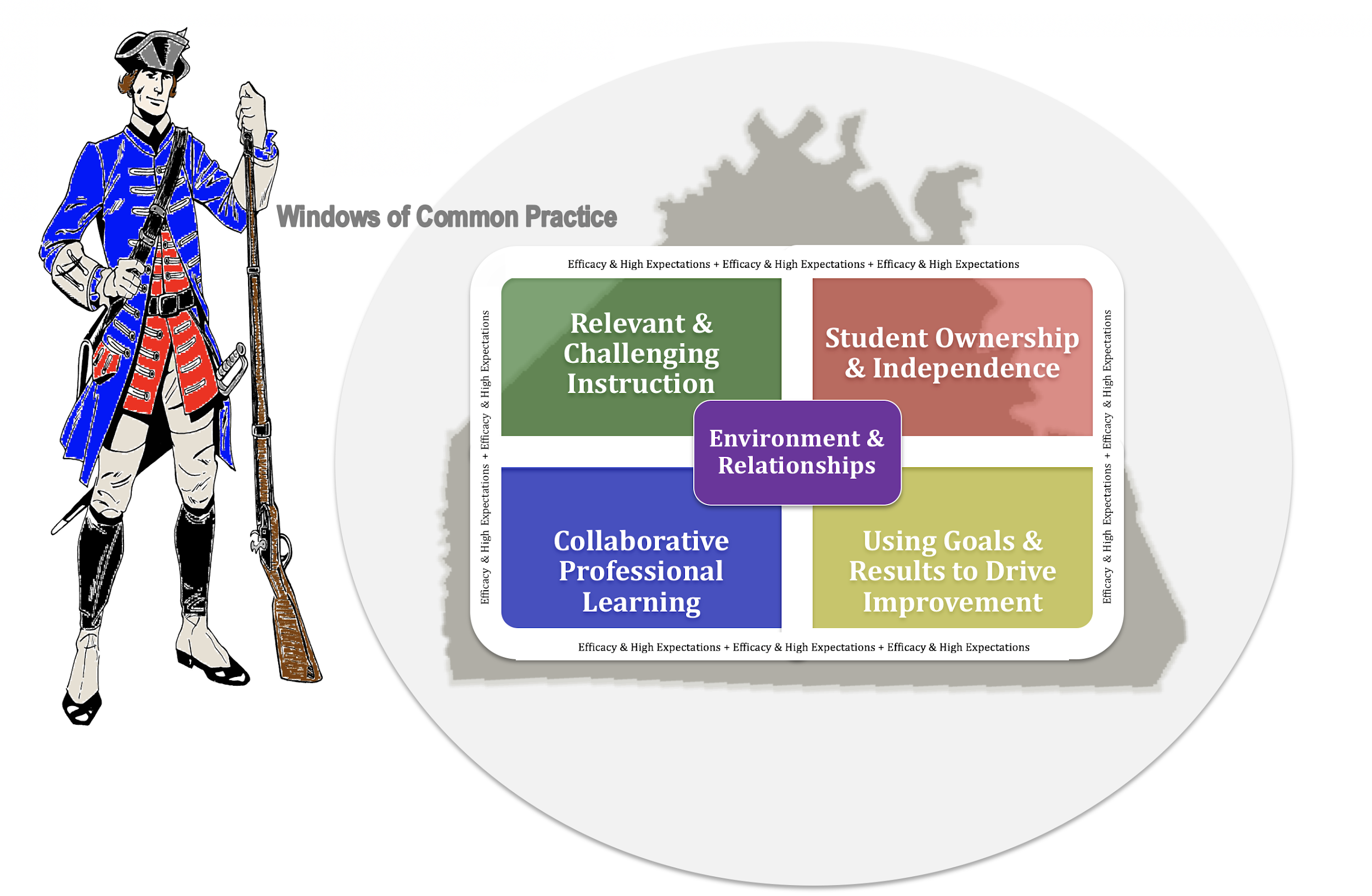 Measure 2:  Relationships & Classroom Learning EnvironmentEstablishes a Learning Environment Conducive to Supportive Relationships, Engagement, and Ownership Measure 2:  Relationships & Classroom Learning EnvironmentEstablishes a Learning Environment Conducive to Supportive Relationships, Engagement, and Ownership Measure 2:  Relationships & Classroom Learning EnvironmentEstablishes a Learning Environment Conducive to Supportive Relationships, Engagement, and Ownership Measure 2:  Relationships & Classroom Learning EnvironmentEstablishes a Learning Environment Conducive to Supportive Relationships, Engagement, and Ownership Measure 2:  Relationships & Classroom Learning EnvironmentEstablishes a Learning Environment Conducive to Supportive Relationships, Engagement, and Ownership Critical AttributesLEVEL OF PROFICIENCYLEVEL OF PROFICIENCYLEVEL OF PROFICIENCYLEVEL OF PROFICIENCYCritical Attributes BeginningDevelopingAccomplished      ExemplaryArranges classroom space to optimize learning conditions Makes learning materials available Decorates room Room is free of clutter Arranges furniture to invite collaborative work Organizes and labels materials for ease of student access Decorates room to reflect topics and content of study Posts student work Arranges the classroom to allow for time and place to think, explore, and work with others Provides access to a variety of materials that encourage student thinking (e g  educational games, manipulatives, leveled books, etc )Displays exemplary student work with teacher feedback Arranges room to support learning in whole group, small groups, pairs, and/or individually based on student needs Displays evidence of student reflection and holding thinking (student work samples, anchor charts, etc )  Displays exemplary student work with peer feedback every unit or quarterly Creates a climate of trust where students take risks and learn from their mistakes  Poses questions for students to answer  Leads discussions by inviting independent thinking from any studentModels respect when addressing disagreements or misconceptions during discussions  Co-creates classroom climate    with students Expects/allows all to participate in student-centered learning experiences Creates opportunities for students to make decisions and be leaders Teachers and students share mistakes and failures in solving tasks  Teaches students strategies and vocabulary for respectful exchanges of ideas Teaches students to respectfully hold each other accountable in their conversations about ideas and behavior Trusts students to monitor their movement in the classroom and school Establishes classroom expectations for behavior Relies solely on students’ background knowledge about appropriate classroom behavior Ignores misbehavior and has not established classroom expectations Develops behavior expectations that support learning community Monitors student behavior Corrects inappropriate behavior with inconsistent results Establishes clear classroom expectations Co-creates shared class agreements with students through class discussion Encourages hard work and persistence as measures of success Monitors and communicates classroom expectations consistently Expects students to uphold class norms by holding peers accountable in age-appropriate manner Invites students to self-reflect on successes and challenges in collaborating with peers Measure 2:   Relationships & Classroom Learning EnvironmentEstablishes a Learning Environment Conducive to Supportive Relationships, Engagement, and Ownership Measure 2:   Relationships & Classroom Learning EnvironmentEstablishes a Learning Environment Conducive to Supportive Relationships, Engagement, and Ownership Measure 2:   Relationships & Classroom Learning EnvironmentEstablishes a Learning Environment Conducive to Supportive Relationships, Engagement, and Ownership Measure 2:   Relationships & Classroom Learning EnvironmentEstablishes a Learning Environment Conducive to Supportive Relationships, Engagement, and Ownership Measure 2:   Relationships & Classroom Learning EnvironmentEstablishes a Learning Environment Conducive to Supportive Relationships, Engagement, and Ownership Critical  AttributesLEVEL OF PROFICIENCYLEVEL OF PROFICIENCYLEVEL OF PROFICIENCYLEVEL OF PROFICIENCYCritical  AttributesBeginningDevelopingAccomplished      ExemplaryUses rituals and routines to create seamless transitions Attempts to use routines but not consistently applied Establishes routines and uses them consistently Honors time for teacher to connect with students, and for students to connect with one another Enlists students to help lead established rituals and routines  Uses a variety of cues (auditory, visual or linguistic) to keep transitions to a minimum Models and practices transitions; gives students feedback Monitors and implements rituals and routines consistently  Students transition efficiently between learning tasks with minimal or without reminders Rituals and routines are co- constructed with students Establishes a culture where students work with others in a respectful and cordial manner Invites interaction Facilitates learning-focused interaction Fosters mutual respect among students - Gives feedback on inappropriate tone, body language, or comments Teaches students to listen to others as they share ideas & information Reminds students as needed why and how they can maintain a respectful demeanor Uses a variety of activities that promote respectful student interaction  Provides grade-appropriate opportunities for students to take leadership roles in conducting respectful and learning-focused interactions (Teacher) Focuses on listening without interjecting while students discuss ideas Offers age-appropriate prompt and compassionate feedback if the discussion tone requires redirection Measure 3A Classroom Instruction Communicates Purpose, Relevance and Success Criteria to Foster Ownership and IndependenceMeasure 3A Classroom Instruction Communicates Purpose, Relevance and Success Criteria to Foster Ownership and IndependenceMeasure 3A Classroom Instruction Communicates Purpose, Relevance and Success Criteria to Foster Ownership and IndependenceMeasure 3A Classroom Instruction Communicates Purpose, Relevance and Success Criteria to Foster Ownership and IndependenceMeasure 3A Classroom Instruction Communicates Purpose, Relevance and Success Criteria to Foster Ownership and IndependenceCritical AttributesLEVEL OF PROFICIENCYLEVEL OF PROFICIENCYLEVEL OF PROFICIENCYLEVEL OF PROFICIENCYCritical AttributesBeginningDevelopingAccomplishedExemplaryThe learning targets, success criteria and relevance are presented to students and referenced throughout the lesson as appropriate Effect Size: Learning Targets  .41Teacher Clarity  .75Posts learning/contenttargets for the lessonDescribes the learning activity  Shares and examines learning/content targets at the beginning of the lesson to establish purposeIncludes clear targets with vocabulary and academic language States rationale for learning experience Uses the thinking strategy as the verb of the learning target so the relevance spans beyond the current assignment  Uses learning targets and enduring understandings to be intentional about the goals for the lesson and unit Establishes relevance of current learning; makes connections to past learning Explains learning targets and connects them to relevance Frames the learning target, derived from a content standard, which helps students grasp the lessons purpose for the day Shares success criteria as neededEnsures that students can articulate or demonstrate what success will look like when targets are mastered (according to success criteria) Invites discussion and reflection about value or relevance of learning Connects learning targets to prior and future learning and provides opportunities for students to reflect/discuss learning targets before, during, and after the lesson The learning targets, success criteria and relevance are presented to students and referenced throughout the lesson as appropriate Effect Size: Learning Targets  .41Teacher Clarity  .75Posts learning/contenttargets for the lessonDescribes the learning activity  Shares and examines learning/content targets at the beginning of the lesson to establish purposeIncludes clear targets with vocabulary and academic language States rationale for learning experience Uses the thinking strategy as the verb of the learning target so the relevance spans beyond the current assignment  Uses learning targets and enduring understandings to be intentional about the goals for the lesson and unit Establishes relevance of current learning; makes connections to past learning Explains learning targets and connects them to relevance Frames the learning target, derived from a content standard, which helps students grasp the lessons purpose for the day Shares success criteria as neededEnsures that students can articulate or demonstrate what success will look like when targets are mastered (according to success criteria) Invites discussion and reflection about value or relevance of learning Connects learning targets to prior and future learning and provides opportunities for students to reflect/discuss learning targets before, during, and after the lesson Responds to students’ culture and language backgroundsSelects content and materials that connect to and expand on students’ interests, as well as their cultural and linguistic backgrounds Capitalizes on students’ cultural backgrounds and  interests to enhance an existing lesson Connects the students’ existing background knowledge and culture to the topic in the current unit of study Measure 3B:  Classroom Instruction Uses questioning and discussion techniques to promote student discourse and collaborationMeasure 3B:  Classroom Instruction Uses questioning and discussion techniques to promote student discourse and collaborationMeasure 3B:  Classroom Instruction Uses questioning and discussion techniques to promote student discourse and collaborationMeasure 3B:  Classroom Instruction Uses questioning and discussion techniques to promote student discourse and collaborationMeasure 3B:  Classroom Instruction Uses questioning and discussion techniques to promote student discourse and collaborationCritical AttributesLEVEL OF PROFICIENCYLEVEL OF PROFICIENCYLEVEL OF PROFICIENCYLEVEL OF PROFICIENCYCritical AttributesBeginningDevelopingAccomplishedExemplaryEngages all students in discussions to promote thinking Effect Size:Discussion/Discourse .88Teacher Questioning .48Teacher asks knowledge level questions and students give brief response Offers little or no opportunity for student discourse Probes for thinking behind ideas and answers  For instance, students are asked to explain their thinking or to give evidence that supports their  answers  Welcomes all students’ ideas and thinking beyond the recall and comprehension levels Poses open-ended questions that promote discussion Provides opportunities for periodic student-led discussion Sets a high standard for answering questions: use No Opt Out, wait time, cold and warm calling, and Talk Moves strategies consistently During or after a discussion, creates and posts anchors charts with student ideas, labeled with students’ names to hold thinking and support future discussion Acknowledges student thinking and understanding through paraphrasing and probing Ensures that all students are involved daily in discussions utilizing a variety of strategies (i e  think, pair, share; group discussion, turn and talks, give one- get one, etc ) Engages students in discourse with partners and/or small groups to construct meaning before engaging in whole class discussions Guides students in facilitating their own discussions, allowing teacher to participate and provide additional insights Revisits, uses and/or adds to anchor charts containing student ideas throughout a unit Encourages and challenges student thinking to promote metacognition and to understand various perspectives (e.g How is that idea different/same?  How did it change your thinking?)Provides opportunities for students to take leadership roles in conducting purposeful, structured, learning- focused discussion Teaches students to elaborate and build on each other’s ideas Measure 3B:  Classroom Instruction Uses questioning and discussion techniques to promote student discourse and collaborationMeasure 3B:  Classroom Instruction Uses questioning and discussion techniques to promote student discourse and collaborationMeasure 3B:  Classroom Instruction Uses questioning and discussion techniques to promote student discourse and collaborationMeasure 3B:  Classroom Instruction Uses questioning and discussion techniques to promote student discourse and collaborationMeasure 3B:  Classroom Instruction Uses questioning and discussion techniques to promote student discourse and collaborationCritical AttributesLEVEL OF PROFICIENCYLEVEL OF PROFICIENCYLEVEL OF PROFICIENCYLEVEL OF PROFICIENCYCritical AttributesBeginningDevelopingAccomplishedExemplaryEngage in meaningful collaborative work Effect Size:Discussion/Discourse  88Teacher tells collaborative groupsto focus discussion on a specific/limiting task that does not promote meaningful discourse Provides limited  opportunities for students to work togetherIntentionally plans opportunities for students to engage in purposeful discussion about content by posing open-ended questions that promote discourse Offers students opportunities to generate ideas and questions about a topic to enhance discussion during collaboration Regularly assigns tasks that invite collaboration Considers student academic and social skills when organizing groups Creates systems to hold individuals accountable for their learning during collaborative tasks (organizers, rubrics, assigned jobs within group)Asks students to share thinking from discussion with whole group Teacher moves around the room listening to group discussion Assigns intellectual, purposeful tasks that develop ownership, build engagement Uses protocols to guide group conversation to hold students accountable for their learning from discussion and collaboration with peers Uses multiple strategies for grouping students depending on the task (e g  whole/small group, pairs, etc )Teacher addresses collaboration challenges as they arise Invites students to explain how their initial thinking changed as they worked in groups Teacher documents what students say during discussions validating collaborative thinking Uses collaborative learning intentionally to deepen and expand learning for all students Provides choice for students to collaborate as needed to accomplish learning goals Invites students to reflect on successes and challenges in collaborating with peers Expects students to observe and share the ways in which their thinking has changed over the course of the collaboration Teacher uses documented conversations to reflect with students at the end of a lesson and/or to inform next steps Measure 3C:  Classroom Instruction Develops students’ ownership and independence of  learning by shifting the amount of time students are engaged in thinking, talking & doing demanding workMeasure 3C:  Classroom Instruction Develops students’ ownership and independence of  learning by shifting the amount of time students are engaged in thinking, talking & doing demanding workMeasure 3C:  Classroom Instruction Develops students’ ownership and independence of  learning by shifting the amount of time students are engaged in thinking, talking & doing demanding workMeasure 3C:  Classroom Instruction Develops students’ ownership and independence of  learning by shifting the amount of time students are engaged in thinking, talking & doing demanding workMeasure 3C:  Classroom Instruction Develops students’ ownership and independence of  learning by shifting the amount of time students are engaged in thinking, talking & doing demanding workCritical AttributesLEVEL OF PROFICIENCYLEVEL OF PROFICIENCYLEVEL OF PROFICIENCYLEVEL OF PROFICIENCYCritical AttributesBeginningDevelopingAccomplished ExemplaryDevelops tasks which are cognitively demandingProvides learning tasks that keep students busy Refers to textbooks, district materials, or program questions in planning and pacing instructionProvides task that connects to learning target Plans for in-depth coverage of power standards to allow time for student inquiry Non-fiction writing is used but not regularly during instructional periodVocabulary is mentioned but not fully developed.Ensures tasks match the  level of difficulty of state standards and learning targets Utilizes compelling tasks that have real-world application Uses elements of inquiry to promote student engagement Provides cognitively demanding tasks (DOK 3+ and Bloom Apply+) that challenge studentsDevelops tasks that inspires students to continue their own inquiry Develops tasks that promote“rigorous thinking,” * by modeling practices including: synthesizing several sources of information, testing one’s own understanding of concepts, formulating conjectures and hypotheses, constructing explanations, challenging the quality of each other’s reasoning, presenting arguments and drawing conclusionsStudents have choice in writing notes/ideasRequires students to apply specific knowledge/vocabulary and provide evidence for claims and arguments Conducts opening/mini- lesson to model thinking and processes Modeling/Direct instruction - Gradual Release   .59Provides directions for learning Describes task to be completed Teaches a mini-lesson  Tells students how to approach tasks Models for replication only Uses a hook to create engagement Focuses on a specific purpose Models how teacher uses thinking  to understand content Limits mini so  students have adequate amount of time to work Ensures clarity of task before releasing students to work  Uses intentional modeling and think alouds to explain new learning, develop a skill, or complete a task Taps into students' background knowledge to identify misconceptionsModels using content-specific vocabulary, including Thinking Strategy terms, that facilitate student independence with content literacy Bases modeling/ think alouds on what students need Intentionally avoids telling students too much Measure 3C:  Classroom Instruction Develops students’ ownership and independence of  learning by shifting the amount of time students are engaged in thinking, talking & doing demanding workMeasure 3C:  Classroom Instruction Develops students’ ownership and independence of  learning by shifting the amount of time students are engaged in thinking, talking & doing demanding workMeasure 3C:  Classroom Instruction Develops students’ ownership and independence of  learning by shifting the amount of time students are engaged in thinking, talking & doing demanding workMeasure 3C:  Classroom Instruction Develops students’ ownership and independence of  learning by shifting the amount of time students are engaged in thinking, talking & doing demanding workMeasure 3C:  Classroom Instruction Develops students’ ownership and independence of  learning by shifting the amount of time students are engaged in thinking, talking & doing demanding workCritical AttributesLEVEL OF PROFICIENCYLEVEL OF PROFICIENCYLEVEL OF PROFICIENCYLEVEL OF PROFICIENCYCritical Attributes     Beginning     DevelopingAccomplished ExemplaryProvides learners blocks of time to workProductive Struggle   .64Teacher talk time is greater than student talk time. Offers teacher directed guided practiceInvites students to share thinking and learning with teacher as leader Keeps students on task during work time Provides multiple and varied opportunities for guided practiceProvides blocks of work time for students to independently or collaboratively read, write, talk, and think with minimal teacher input Provides appropriate structures to ensure that students use time well  Creates groups to offer differentiated support during work time Uses whole group, collaborative groups, pairs, or independent guided practice to develop student understanding Encourages self sufficiency and allows productive struggle Allows choice for students’ independent work time that provides enrichment of learning Uses flexible and strategic groupings to enhance student learning Encourages students to teach others what they learned about the content or “big” ideas Uses “catch and release”Gives basic  directionsInserts timely and intentional mini-lessons as needed during work timeResponds to patterns and issues found in students’ thinkingNotices and names the attributes of high quality thinking and workAsks students to share exemplary ideas/workDifferentiates by posing questions that drive students’ thinking deeperMeasure 3C:  Classroom InstructionDevelops students’ ownership and independence of  learning by shifting the amount of time students are engaged in thinking, talking & doing demanding workMeasure 3C:  Classroom InstructionDevelops students’ ownership and independence of  learning by shifting the amount of time students are engaged in thinking, talking & doing demanding workMeasure 3C:  Classroom InstructionDevelops students’ ownership and independence of  learning by shifting the amount of time students are engaged in thinking, talking & doing demanding workMeasure 3C:  Classroom InstructionDevelops students’ ownership and independence of  learning by shifting the amount of time students are engaged in thinking, talking & doing demanding workMeasure 3C:  Classroom InstructionDevelops students’ ownership and independence of  learning by shifting the amount of time students are engaged in thinking, talking & doing demanding workCritical AttributesLEVEL OF PROFICIENCYLEVEL OF PROFICIENCYLEVEL OF PROFICIENCYLEVEL OF PROFICIENCYCritical Attributes BeginningDevelopingAccomplished ExemplaryInteracts and confers with students during work timeSits at desk during student work timeResponds only when prompted by studentsCirculates and asks students questions about their progress Listens in on individual or collaborative work Asks questions that promote deeper thinking (e.g. What if?, Why?, etc.)Listens actively to: validate thinking, provide instruction, and check for understanding Gathers thinking and ideas from students to highlight during reflection Asks questions that promote deeper thinking and prompts students to explore how questions aid in understanding (i.e. metacognition) Monitors long term growth through effective record- keeping used to guide instruction Provides opportunities for reflection to highlight thinking & consolidate lesson ideasDoes not set aside time for reflection or just makes a summarizing statement Inconsistently provides time and structures that support students in reflecting on their learning Consistently incorporates reflection as a means for students to gain competence and confidence by highlighting student work and thinking Uses reflection to consolidate important lesson ideas and clear up misconceptionsUses reflection in a variety of ways based on the students’ needs  (e.g. revisit targets & success criteria, highlight and show student, work/thinking, let students share their thinking around the problem or text, collect formative data, create anchor charts to hold thinking, transfer skills to new conceptsSelects & modifies resources to meet the needs of studentsUses basic resources, such as a textbook or worksheetUses technology as a substitute for teacher instruction and student discoursePromotes student engagement by matching resources, including technology, to the level of the content standard to support student needsTeaches content from the scripted resourceSelects and introduces multiple resources (e.g. leveled passages, text with audio, manipulatives, etc.) to differentiate instruction Uses resources including technology in ways that promote thinking and understanding Utilizes compelling and engaging texts to promote engagement Supplements resources with personal ideasUses carefully selected primary and secondary resources to deepen concepts and understanding Intentionally uses resources including technology to promote students’ thinking and make connections to the world outside their classroom and apply new learning Develops new/refines  resources to address needs of the contentMeasure 3C:  Classroom Instruction Develops students’ ownership and independence of  learning by shifting the amount of time students are engaged in thinking, talking & doing demanding workMeasure 3C:  Classroom Instruction Develops students’ ownership and independence of  learning by shifting the amount of time students are engaged in thinking, talking & doing demanding workMeasure 3C:  Classroom Instruction Develops students’ ownership and independence of  learning by shifting the amount of time students are engaged in thinking, talking & doing demanding workMeasure 3C:  Classroom Instruction Develops students’ ownership and independence of  learning by shifting the amount of time students are engaged in thinking, talking & doing demanding workMeasure 3C:  Classroom Instruction Develops students’ ownership and independence of  learning by shifting the amount of time students are engaged in thinking, talking & doing demanding workCritical AttributesLEVEL OF PROFICIENCYLEVEL OF PROFICIENCYLEVEL OF PROFICIENCYLEVEL OF PROFICIENCYCritical AttributesBeginningDevelopingAccomplished ExemplaryNames and notices thinking that supports understanding Fails to name and notice teacher and student thinkingTeacher lists or mentions ways to support thinking, such as visualizing or making a connection Describes own thinking to students Notices and names student thinking Shares with students the ways in which his/her own thinking supports understanding Connects student thinking to comprehension Uses anchor charts and other structures to recognize student thinking and how their thinking changes Expects students to notice and name their thinking (“be metacognitive”) and to explain how it helps them comprehend (e.g How did thinking about that statement, question, etc. help you understand?)Celebrates student thinking by acknowledging exemplary connections that students make Teaches thinking strategies to build understandingMaking InferencesQuestioningDetermining importanceMonitoring for MeaningBuilding and activating background knowledgeSynthesizingCreating sensory images     (Visualizing)Posts the thinking strategies in the room Fails to refer to the thinking strategies or inconsistently makes referenceDescribes thinking strategies Invites students to use thinking strategies Discusses thinking strategy use in daily life Posts goals for students’ learning of the thinking strategies Identifies when, how, and why students will use the thinking strategies to promote learning Asks students to consider how they used thinking strategies Models thinking strategies (thinks aloud to demonstrate how strategy use leads to understanding) Describes how and why thinking strategies promote understanding Reminds students to apply thinking strategies when addressing a text Monitors how students use thinking strategies to help them learn through annotations, conversations, and journals, among others Confers regularly with individuals and small groups on how and why thinking strategies are supporting their understanding Reinforcing students’ use of thinking strategies during direct instruction and conferring Invites students to integrate and apply thinking strategies in a variety of situations across disciplines Encourages students to create goals for their own learning and thinking strategy use Teaches students to self-monitor their comprehension (metacognition) and uses thinking strategies to clarify meaning as needed Engages students in conversations about how strategies supported their understanding Measure 3C:  Classroom Instruction Develops students’ ownership and independence of  learning by shifting the amount of time students are engaged in thinking, talking & doing workMeasure 3C:  Classroom Instruction Develops students’ ownership and independence of  learning by shifting the amount of time students are engaged in thinking, talking & doing workMeasure 3C:  Classroom Instruction Develops students’ ownership and independence of  learning by shifting the amount of time students are engaged in thinking, talking & doing workMeasure 3C:  Classroom Instruction Develops students’ ownership and independence of  learning by shifting the amount of time students are engaged in thinking, talking & doing workMeasure 3C:  Classroom Instruction Develops students’ ownership and independence of  learning by shifting the amount of time students are engaged in thinking, talking & doing work Critical AttributesLEVEL OF PROFICIENCYLEVEL OF PROFICIENCYLEVEL OF PROFICIENCYLEVEL OF PROFICIENCY Critical AttributesBeginningDevelopingAccomplished ExemplaryHolds thinking to remember and reuseProvides tools/organizers for students to hold thinking Shows students multiple ways to hold and use their thinking (sticky notes, double column journals, graphic organizers, etc.) Matches the method of holding thinking to the text and task Demonstrates how students can use the “held” thinking in upcoming lessons Invites students to reflect on which ways of holding their thinking serves them best in different contexts Offers structures for students to store and access “held” thinking over time Develops mindsets of good learners and successful peopleFails to mention the mindsets (thinking, self-awareness, work ethic, persistence) of good learners when  opportunities arise Certified for Life or LIM habits are posted in roomMentions the mindsets (thinking, self-awareness, work ethic, resilience) of good learners when opportunities arise Refers to the mindsets before, during, or after instruction but is inconsistent Regularly presents habit targets (certified for life mindsets, content practice standards, TLIM habits) during a lesson to focus growth around individual elements Makes connections (names & notices) when students exhibit elements Creates anchor charts defining elements of successful people and displays  for future reference  Uses the language “Good readers   Good mathematician… Good scientist   etc  when talking with students to highlight those desirable behaviors Provides opportunities for students to self-assess their growth Provides structure for students to select areas they want to improve and keep track of their progress during a lesson/unit  Measure 3D:  Assessments: Using Goals & Results to Drive Improvement Monitors growth using informal and formal information about student learning to adjust practice, provide support, & ensure all students move forward Measure 3D:  Assessments: Using Goals & Results to Drive Improvement Monitors growth using informal and formal information about student learning to adjust practice, provide support, & ensure all students move forward Measure 3D:  Assessments: Using Goals & Results to Drive Improvement Monitors growth using informal and formal information about student learning to adjust practice, provide support, & ensure all students move forward Measure 3D:  Assessments: Using Goals & Results to Drive Improvement Monitors growth using informal and formal information about student learning to adjust practice, provide support, & ensure all students move forward Measure 3D:  Assessments: Using Goals & Results to Drive Improvement Monitors growth using informal and formal information about student learning to adjust practice, provide support, & ensure all students move forwardCritical AttributesLEVEL OF PROFICIENCYLEVEL OF PROFICIENCYLEVEL OF PROFICIENCYLEVEL OF PROFICIENCYCritical AttributesBeginningDevelopingAccomplished     ExemplaryProvides feedback to students about their understandingProvides general, non-specific praise Offers students descriptive, timely feedback, but feedback does not connect to how the student was led to understanding  Provides timely and relevant feedback to assist students in achieving learning objectives Provides feedback to the class as a whole Notices and names students’ productive learning behaviors and how they led to understanding Expects students to provide feedback to teacher about what they know, understand & need Provides opportunities for students to give feedback to peers about their contributions to the learning processProvides students ongoing opportunities to give peer feedback specific to the task or content.           Encourages student self- assessmentProvides student-friendly learning targets as a way to guide self-assessment Provides a rubric for major assignments Invites students to self-assess Includes success criteria within targets that allow students to know what mastery looks like Provides time & structures for students to monitor their own understanding of content/topic/skill Provides multiple structures (i.e. rubrics, self-reflection logs, anchor charts, etc.) for regular student self- assessment in light of learning targets Involves students in helping define success for learning when appropriate  (creating a rubric, anchor charts, etc.)Provides ongoing opportunities for students to self-assess and track their own progress in reaching learning goals Invites students to consider what they are learning about themselves as learnersMonitors learning using formal and informal dataAsks students whether they understand Uses data for grading and checking for understanding.Collects exit tickets but may not utilize them for  next steps of instruction Uses a variety of methods to check for understanding Uses summative, formative, and performance-based data to check for understanding, assess student progress, and adjust instruction Collects exit tickets and utilizes them for  next steps of instructionGathers informal and/or formal assessment data before, during, and after the lesson Uses data from informal and/or formal assessment to modify planning and instruction Triangulates (uses) a variety of formal and informal assessments to assess student understanding, guide planning and instruction Students are provided time to monitor their own clarity about the content/topic/idea during the lessonMeasure 3D:  Assessments: Using Goals & Results to Drive ImprovementMonitors growth using informal and formal information about student learning to adjust practice, provide support, & ensure all students move forwardMeasure 3D:  Assessments: Using Goals & Results to Drive ImprovementMonitors growth using informal and formal information about student learning to adjust practice, provide support, & ensure all students move forwardMeasure 3D:  Assessments: Using Goals & Results to Drive ImprovementMonitors growth using informal and formal information about student learning to adjust practice, provide support, & ensure all students move forwardMeasure 3D:  Assessments: Using Goals & Results to Drive ImprovementMonitors growth using informal and formal information about student learning to adjust practice, provide support, & ensure all students move forwardMeasure 3D:  Assessments: Using Goals & Results to Drive ImprovementMonitors growth using informal and formal information about student learning to adjust practice, provide support, & ensure all students move forwardCritical AttributesLEVEL OF PROFICIENCYLEVEL OF PROFICIENCYLEVEL OF PROFICIENCYLEVEL OF PROFICIENCYCritical AttributesBeginningDevelopingAccomplished     ExemplaryUses common summative assessments to plan units of instruction Administers culminating assessments Aligns culminating assessments with learning objectives and state standards Creates summative assessment before teaching the unit Collaborates with grade level/content partners when applicable to develop common assessmentsUtilizes a range of summative assessment tasks, including performance assessments, when applicable Designs unit based upon summative assessment Aligns assessments to the rigor of state and national standards Creates summative assessments/activities that include specific, observable behaviors that are valid and reliable measures of learning when applicable Designs summative assessment that allows students to demonstrate deep understanding and mastery of the standards (e.g. short answers and open response questions that ask students to explain their thinking and/or provide evidence) Assess student progress toward goals and adjusts accordinglyRefers to district instructional materials and/or textbook manual in planning assessment Considers student’s prior assessment dataGathers formative assessment data before instruction of unit and some during unitUses some formative assessment data to plan the next instructional steps Gathers and analyzes formative assessment data frequently during unitUses data to hone priorities for short and long term instructional plans Designs differentiated instructional activities based on assessment data Gathers and analyzes formative assessment data frequently during lessonTracks individual student’s progress towards learning objectives (e.g. conferring notes, STAR data, pre- & post-tests, formative & summative assessments) Meets individual needs through differentiated instruction based on assessment data (e.g. using pause/mastery days to meet with students who have shown non-mastery of  standards) 